    БАШҠОРТОСТАН РЕСПУБЛИКАҺЫ                                                    РЕСПУБЛИка БАШКОРТОСТАН                                                                                                                                        ЙƏРМƏКƏЙ РАЙОНЫ                                                                     Администрация  сельского      МУНИЦИПАЛЬ РАЙОНЫНЫҢ  РəтамаҠ                               поселения  Рятамакский  сельсовет                                                                                                     ауыл  советы ауыл                                                                   муниципального  района                   билəмəҺе  хакимиəте                                                                        Ермекеевский  район                     452181, Рəтамаҡ а.,  Коммунистиҡ.ур.28                                       452181,с. Рятамак, ул. Коммунистическая,28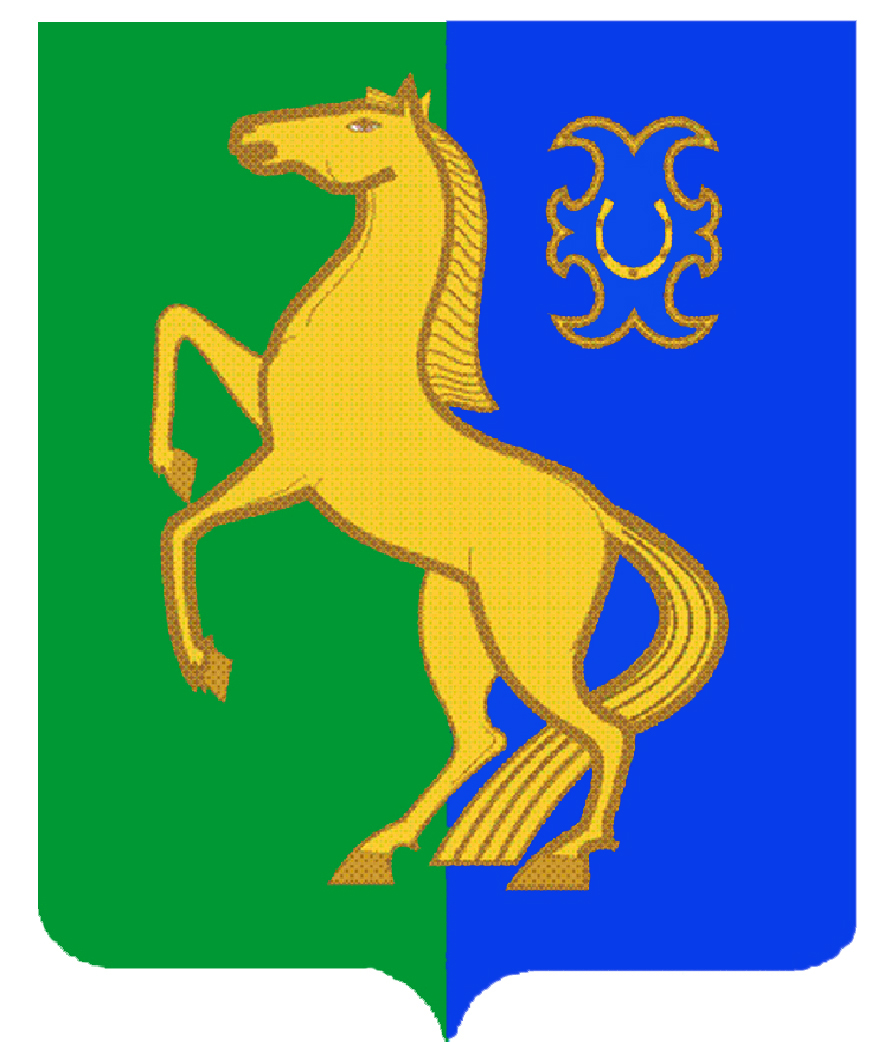                              т. (34741) 2-66-37                                                                                            т.(34741)2-66-37              БОЙОРОК                              № 29                  РАСПОРЯЖЕНИЕ«07» октябрь 2013 й.                                                     «07» октября 2013 г.О размещении заказа путем проведения запроса котировокВ соответствии с Федеральным законом от 21 июля 2005 г. №94-ФЗ «О размещении заказов на поставку товаров, выполнение работ, оказание услуг для государственных и муниципальных нужд»:Провести размещение заказа путем проведения запроса котировок на право заключения муниципального контракта на поставку легкового автомобиля LADA GRANTA(или эквивалент).Возложить функции по проведению запроса котировок на Единую комиссию, сформированную в соответствии с постановлением главы администрации от 01.10.2013 года № 52 "О создании Единой комиссии по проведению торгов (конкурсов) на размещение заказов на закупку продукции, выполнение работ и оказание услуг для нужд администрации муниципального района".Утвердить:- начальную (максимальную) цену контракта в соответствии с обоснованием в размере 362530 (триста шестьдесят две тысячи пятьсот тридцать) рублей;       - котировочную документацию для проведения запроса котировок на право заключения муниципального контракта на поставку легкового автомобиля LADA GRANTA(или эквивалент).Контроль за исполнением распоряжения возлагаю на себя.Глава  сельского поселенияРятамакский сельсовет                      	                                         И. В. Калимуллин 